 Ju-Jitsu Worpen KataWat moetTori staat links van de juryDe acht aanvallen in de juist volgorde uitvoeren: eerst rechts, dan linksPer aanval één worp kiezen uit de reeks; voor beide aanvallen een andere worpDynamische uitvoering: Tori en Uke wandelen naar elkaar, Uke doet een “rechtse” aanval; Tori verdedigt met een worp naar keuze; verder wandelen, draaien en Uke doet een “linkse” aanval; Tori voert dezelfde worp uitNa elke worp eindigen in een “kontrolerende houding”; d.w.z. een houding waaruit blijkt dat je Uke verder kan kontroleren of uitschakelenWat magJe kiest zélf de 2 worpen die je het liefst uitvoert uit die bepaalde reeksOp een rechtse aanval mag je eerst links werpen; dan moet je natuurlijk wel de rechtse uitvoering op de linkse aanval toepassenNotaDeze kata biedt houvast én vrijheid.In de kata worpen de 8 verschillende aanvallen uitgevoerd, eerst rechts, daarna links.  Deze volgorde mag niet gewijzigd worden.De manier van uitvoeren is dynamisch, te vergelijken met goshin jitsu no kata.  Beiden wandelen naar elkaar toe; er is een kleine vertraging; dan is er een explosieve aanval.Na de “rechtse” aanval wandelen beiden verder tot op de openingspositie van de partner, draaien zich om en doen de “linkse” uitvoering.Tussen elke reeks van twee worpen gaan Tori en Uke terug naar hun beginplaats, brengen rechtstaande hun gi in orde, draaien zich om en beginnen aan de volgende reeks.De manier van verdedigen is een richtlijn.  Er mag van afgeweken worden als dit de uitvoering van de worpen ten goede komt.De foto’s zijn richtinggevend; d.w.z. zij verduidelijken welke worp er moet uitgevoerd worden, maar zij geven niet in detail de plaatsing van de handen of de voeten.Reeks 1 – Aanval 1	Omstrengeling over de armen langs voorAanval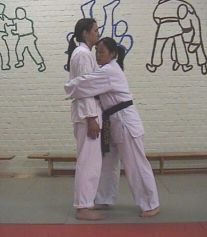 Reactie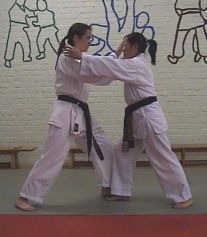 Doe een stap naar achter en druk de armen krachtig naar buiten.Kies één van de vier worpen.NotaDe aanval wordt eerst rechts uitgevoerd (rechtse voet voor), daarna links (linkse voet voor)De afweer gebeurt vooraleer de armen zijn ingesloten; dus tijdig reageren.Aanleertip: volgorde van de arm: arm rond de hals – arm rond het middel – arm rond het middel – arm rond de armReeks 1 – Aanval 2	Hoekslag naar het hoofdAanval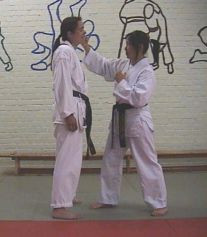 Reactie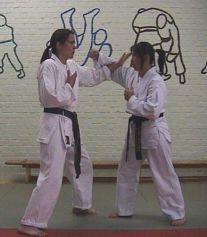 Doe een stap schuin naar achter en weer de slag af met één arm.Kies één van de drie resterende worpenNota :De aanval wordt eerst rechts uitgevoerd (rechtse voet voor), daarna links (linkse voet voor)Aanleertip: volgorde van de arm: arm rond de hals – arm rond het middel – arm rond het middel – arm rond de armReeks 2 – Aanval 1 – Wurging met twee handen langs voorAanval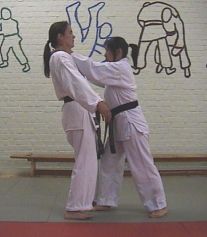 Reactie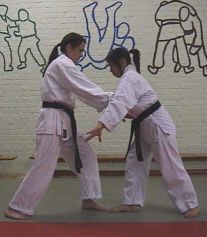 Doe een stap naar achter en bevrijd je uit de wurging.Kies één van de vier worpenNota:De aanval wordt eerst rechts uitgevoerd (rechtse voet voor), daarna links (linkse voet voor)De handen bevinden zich reeds rond de keel; dus niet op voorhand reageren.Afhankelijk van de worp die je gaat uitvoeren zal de afweer naar boven tussen de armen gaan, of van boven naar beneden tussen de armen:tai otoshi: beide armen naar boven tussen de armen van Ukete guruma: één arm drukt de arm van Uke naar boven, de andere grijpt de schoudermorote gari: beide armen naar beneden tussen de armen van Ukesukui nage: draaien en één arm over de armen van Uke; tijdens het grijpen van de knieën zijn de armen dus nog even ingesloten, tijdens het vallen komen deze vrijReeks 2 – Aanval 2 – Duw tegen borst met één handAanval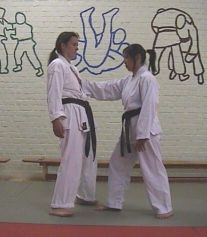 Reactie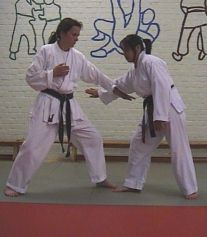 Doe een stap naar achter en weer de duwbeweging af.Kies één van de drie resterende worpenNota :De aanval wordt eerst rechts uitgevoerd (rechtse voet voor), daarna links (linkse voet voor)Afhankelijk van de worp die je wilt uitvoeren druk je de arm van Uke naar buiten of naar binnenReeks 3 – Aanval 1 – Stamp naar het kruisAanval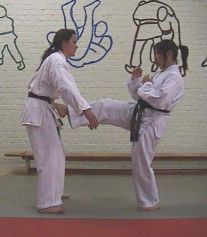 Reactie   of   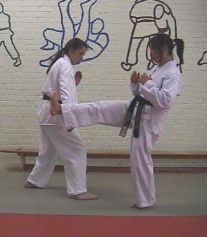 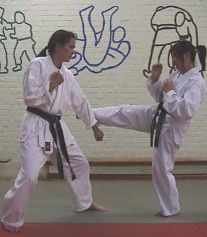 Afhankelijk van de worp die je wilt uitvoeren, weer je af langs de buitenkant of langs de binnenkantKies één van de vier worpenNotaDe aanval wordt eerst rechts uitgevoerd (rechtse stamp), daarna links (linkse stamp)De aanval is mae geri (dus géén voetbalstamp).Bij de stampen is het logisch dat wanneer je naar buiten bent gegaan tijdens de afweer, je ofwel o soto gari of ko soto gari uitvoert.  Ben je naar binnen gegaan, dan is het logisch dat je o uchi gari of ko uchi gari uitvoert.Reeks 3 – Aanval 2 – Rechtstreekse stoot naar het gezichtAanval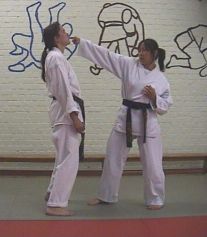 Reactie   of   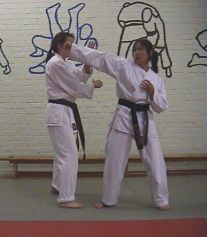 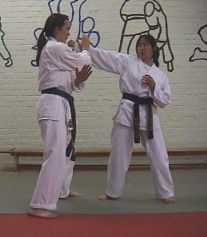 Afhankelijk van de worp die je wilt uitvoeren, weer je af langs de buitenkant of langs de binnenkant.Kies één van de drie resterende  worpenNotaDe aanval wordt eerst rechts uitgevoerd (rechtse voet voor), daarna links (linkse voet voor)De aanval is een verre stoot: kizame zuki of jabIn tegenstelling tot de stamp kan je hier bijvoorbeeld wél een o soto gari uitvoeren, zelfs al ben je naar binnen gestapt tijdens de afweer.  Dit komt omdat je bij de stamp het steunbeen van Uke zijdelings verplaatst; bij de stoot blijft het steunbeen staan.De evenwichtsverbreking gebeurt steeds tegen de schoudergordel.Reeks 4 – Aanval 1 – Kraaggreep langs achter + duwenAanval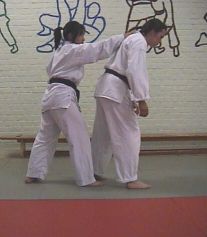 Reactie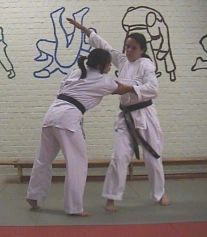 Draai je om, afhankelijk van de worp die je gaat uitvoeren, mét of zonder de revers vast te houden.Kies één van de vier worpenNotaDe aanval wordt eerst rechts uitgevoerd (rechtse voet voor), daarna links (linkse voet voor)Bij de eerste twee worpen (ko uchi maki komi en waki otoshi) is het noodzakelijk de beide revers te grijpen vooraleer in te draaien: hierdoor wordt de arm van Uke geplooid en kan je dichterbij komenBij de twee laatste worpen (yoko wakare en soto maki komi) mag de arm gestrekt blijvenBij yoko wakare gaat (bij een rechtse aanval) de linker arm over de arm van UkeBij soto maki komi gaat (bij een rechtse aanval) de linker arm onder de arm van UkeReeks 4 – Aanval 2 – Omstrengeling over de armen langs achterAanval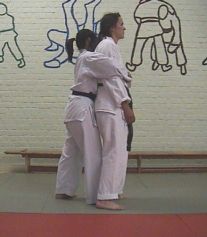 Reactie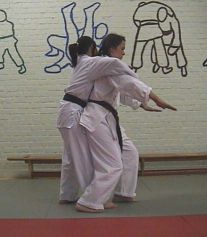 Druk je armen krachtig naar buiten en draai naar links of naar rechts, afhankelijk van de worp.Kies één van de drie resterende worpenNotaDe aanval wordt eerst rechts uitgevoerd (rechtse voet voor), daarna links (linkse voet voor)Tori hoeft zich niet volledig te draaien voor het inkomen van deze worpen; de eerste reactie is explosief door de benen zakken en de armen krachtig naar buiten drukken; zodoende krijg je plaats om te bewegen en is een korte verplaatsing of een korte draai voldoende.Met dank aan Marlene en Tania…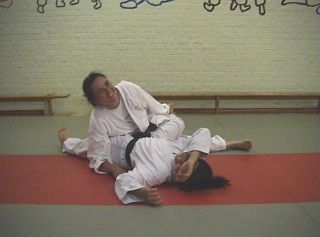 Aanvangspositie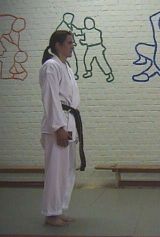  6 m 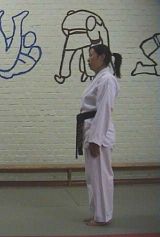 Jury groeten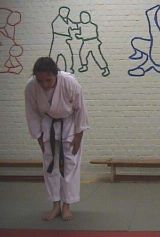 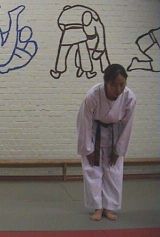 Elkaar groeten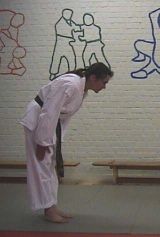 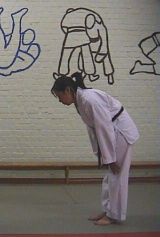 Openingspas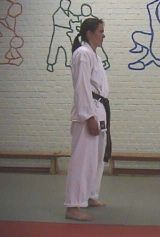  5 m 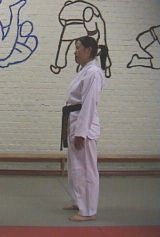 Koshi guruma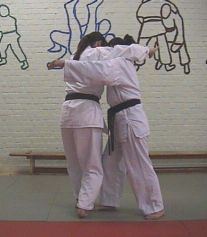 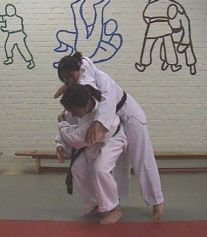 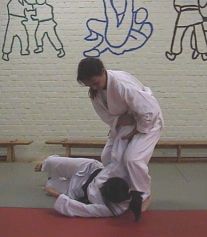 O goshi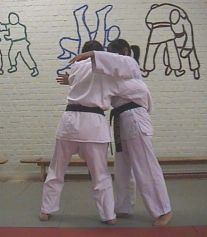 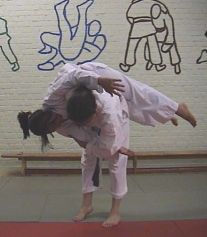 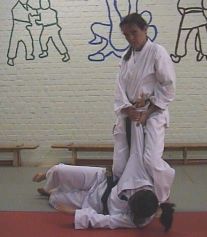 Harai goshi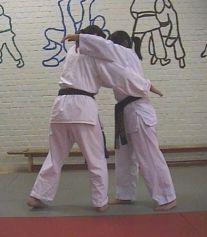 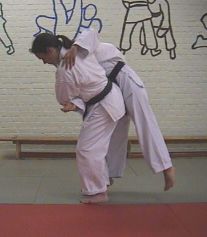 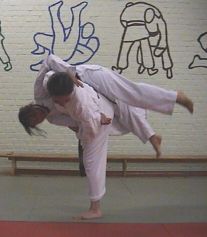 Ippon seoi nage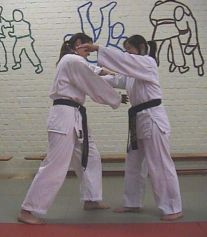 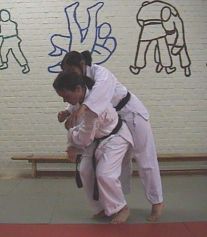 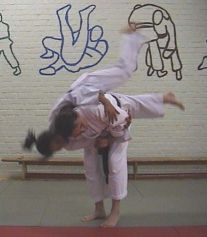 Koshi gurumaO goshiHarai goshiIppon seoi nageTai otoshi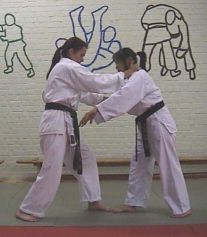 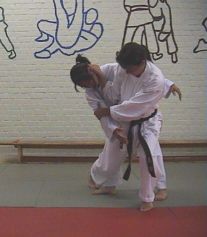 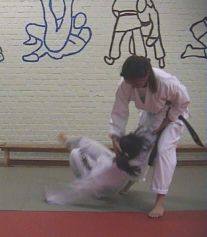 Te guruma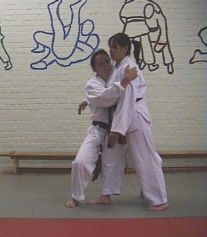 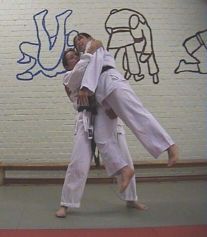 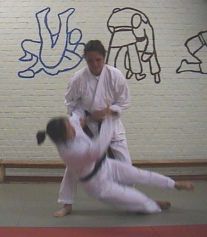 Morote gari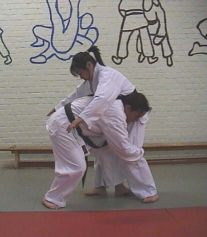 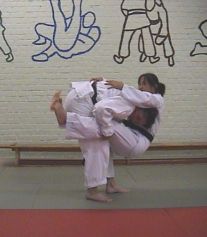 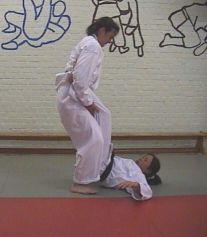 Sukui nage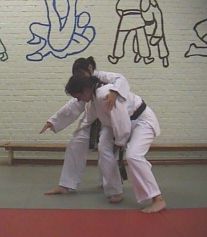 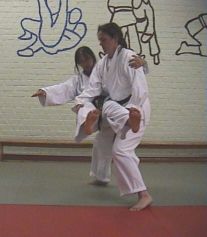 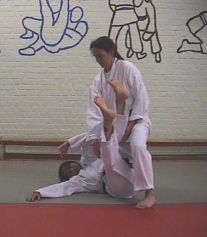 Tai otoshiTe gurumaMorote gariSukui nageO soto gari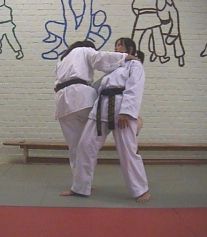 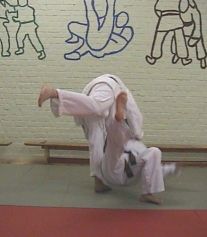 O uchi gari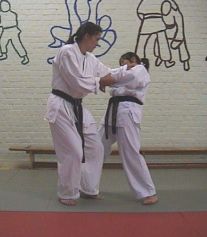 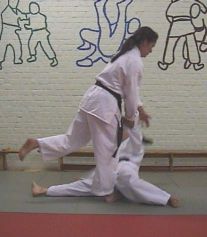 Ko soto gari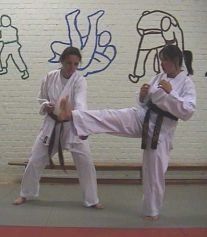 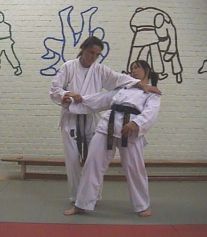 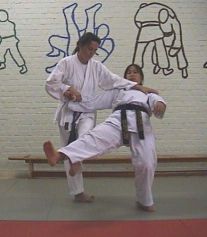 Ko uchi gari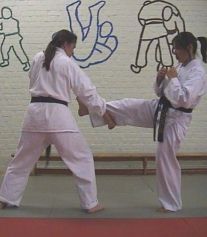 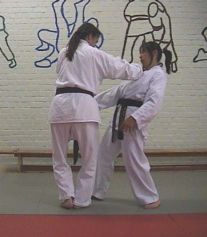 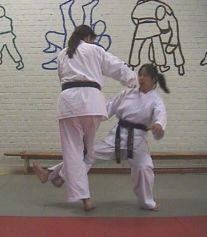 O soto gari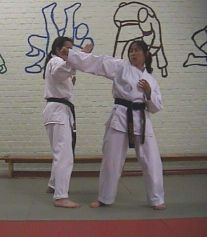 O uchi gari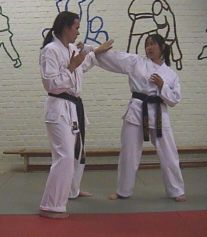 Ko soto gariKo uchi gariKo uchi maki komi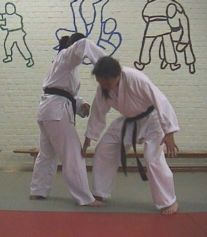 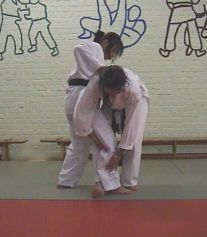 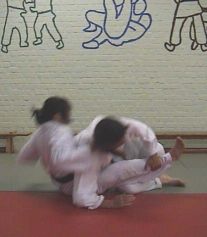 Waki otoshi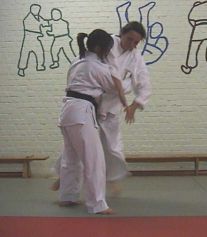 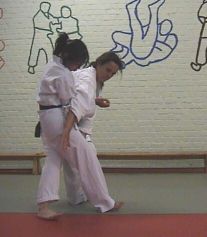 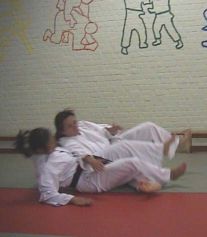 Yoko wakare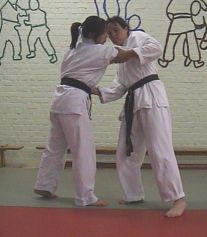 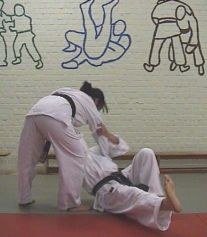 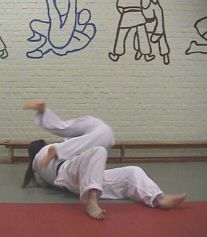 Soto maki komi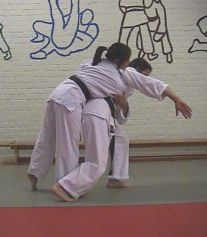 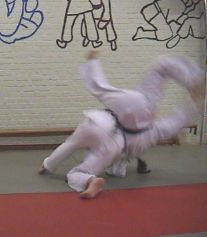 Ko uchi maki komiWaki otoshiYoko wakareSoto maki komi